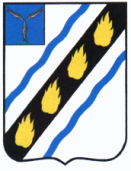 ЗОЛОТОСТЕПСКОЕ  МУНИЦИПАЛЬНОЕ  ОБРАЗОВАНИЕ СОВЕТСКОГО  МУНИЦИПАЛЬНОГО  РАЙОНА  САРАТОВСКОЙ  ОБЛАСТИСОВЕТ  ДЕПУТАТОВ (четвертого созыва)РЕШЕНИЕОт 09.07.2020 г. № 93с.Александровка О возложении исполнения обязанностей главы Золотостепского муниципального образования Руководствуясь Федеральным законом от 6 октября 2003 г №131-ФЗ «Об общих принципах организации местного самоуправления в Российской Федерации», Уставом Золотостепского муниципального образования, Совет депутатов РЕШИЛ:1. Возложить временное исполнение обязанностей главы Золотостепского муниципального образования по организации деятельности Совета депутатов муниципального образования на секретаря Совета депутатов муниципального образования Штода Наталью Ивановну с 10 июля 2020 года до избрания нового главы Золотостепского муниципального образования.        2. Настоящее решение вступает в силу со дня его принятия и подлежит официальному опубликованию в установленном  законом порядке.Глава Золотостепскогомуниципального образования			 А.В.Трушин